Publicado en Zaragoza el 09/10/2020 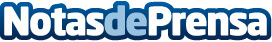 Por qué los peques de la casa deben de llevar un buen estuche al cole por estuche.meComo cada septiembre, llega el comienzo de la etapa escolar, y con ella, toda la inversión en los materiales escolares de los peques, al igual que los libros reglamentarios, unos cuadernos de tapa dura o una mochila cómoda son absolutamente imprescindibles para la vida del día a día de los peques en el cole, aquí vienen los motivos por los que considerar absolutamente imprescindible el hecho de tener uno o varios estuchesDatos de contacto:Orlando670854030Nota de prensa publicada en: https://www.notasdeprensa.es/por-que-los-peques-de-la-casa-deben-de-llevar Categorias: Nacional Educación Consumo Ocio para niños http://www.notasdeprensa.es